                           Выпускной «Прощальный вальс» Цель: создать атмосферу праздника.Задачи:1. создать праздничную атмосферу сотрудничества детского сада и семьи.2. развивать исполнительские и творческие навыки.3. формировать культуру общения между детьми на празднике.       26 мая 2023 г. в нашей группе «Радуга» прошёл выпускной бал!Выпускной бал в детском саду - особое событие для каждого ребенка и его родителей, для каждого воспитателя, это первая ступенька во взрослую жизнь.    С одной стороны, это радостный, долгожданный праздник, с другой — немного грустное событие. Радостно педагогам потому, что их воспитанники переходят на новую жизненную ступеньку, а грустно — что приходится расставаться с такими милыми, уже ставшими родными, ребятами. Первый, и последний выпускной в детском саду, может быть только один раз в жизни.  Именно поэтому подготовка к празднику была очень серьезной. Мы разучивали концертные номера, продумывали украшение музыкального зала. Наши выпускники очень старались показать все свои умения: читали стихи, пели, соревновались в конкурсах. А как эмоционально танцевали вальс. Проводить ребят в школу пришли и сказочные герои- Букварь, Рассеянный. Они с огромным удовольствием поиграли с ребятами, проверили насколько дети готовы к школе. Весёлый, замечательный и интересный праздник получился. Хочется пожелать нашим ребятам успехов в учёбе, удачи, и, не забывайте нас- своих первых педагогов! Мы всегда будем рады видеть вас у себя в гостях!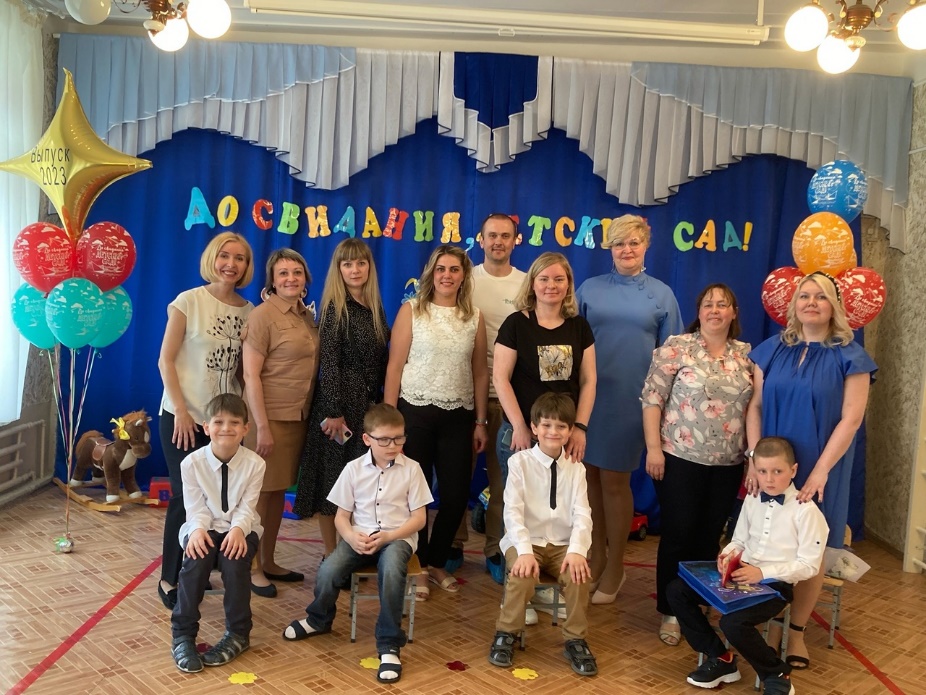 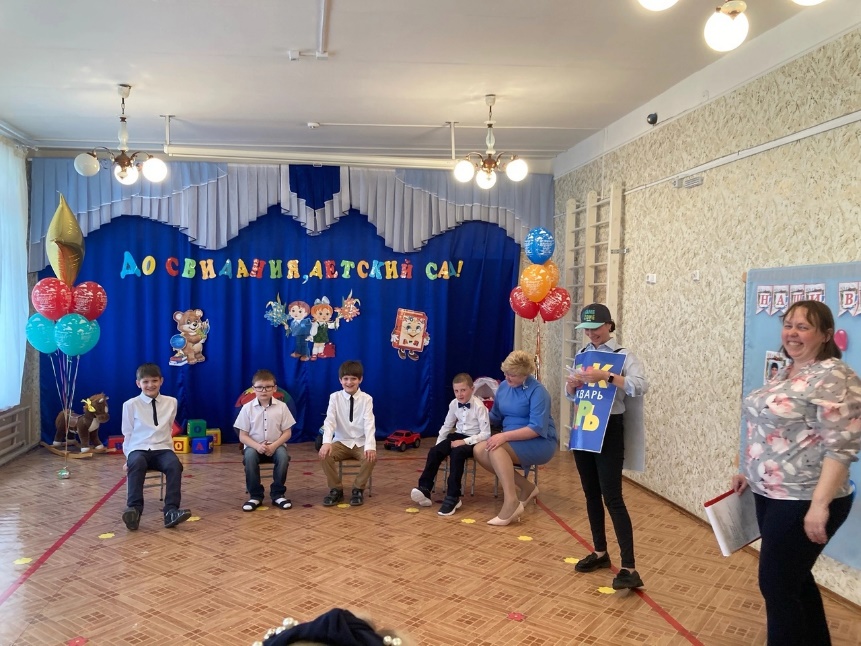 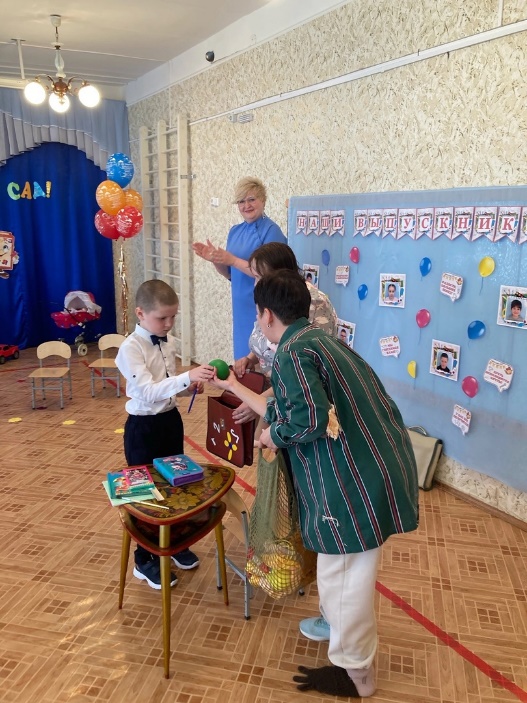 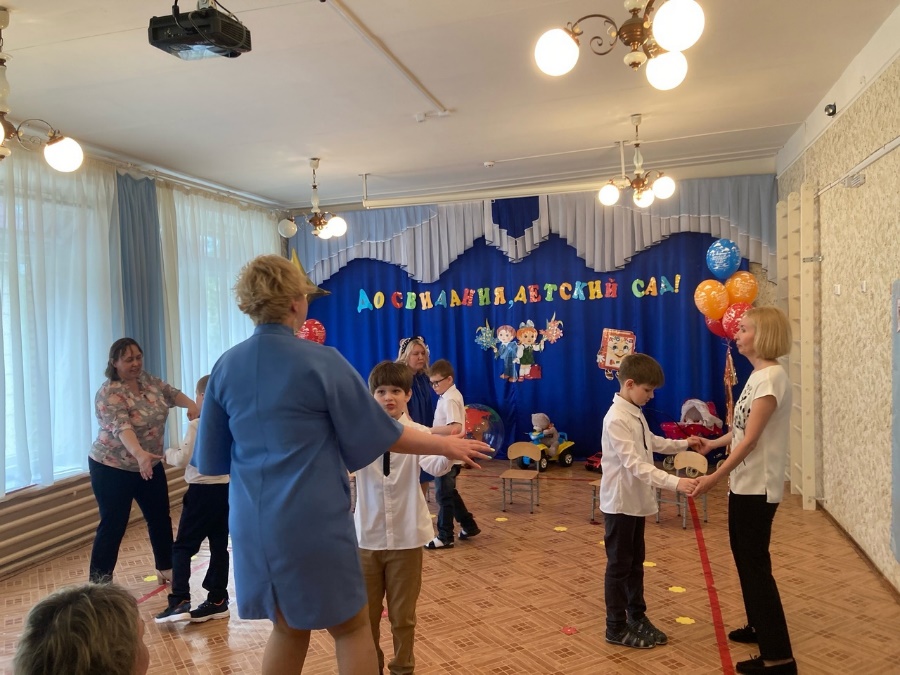 